 П О С Т А Н О В Л Е Н И Еот   26.12.2016    № 1191г. МайкопО признании утратившими силу некоторых постановлений Администрации муниципального образования «Город Майкоп» и внесении изменения в постановление Администрации муниципального образования «Город Майкоп» от 28 мая 2014 г. № 377 «О внесении изменений в некоторые постановления Администрации муниципального образования «Город Майкоп»На основании Федерального закона от 27 июля 2010 г. № 210-ФЗ «Об организации предоставления государственных и муниципальных услуг», постановления Администрации муниципального образования «Город Майкоп» от 28 февраля 2011 г. № 107 «О порядке разработки и утверждения административных регламентов предоставления муниципальных услуг муниципального образования «Город Майкоп», постановления Администрации муниципального образования «Город Майкоп» от 14 июня 2011 г. № 360 «Об организации ярмарок на территории муниципального образования «Город Майкоп», п о с т а н о в л я ю:Признать утратившими силу:1) постановление Администрации муниципального образования «Город Майкоп» от 10 февраля 2012 г. № 79 «Об утверждении Административного регламента предоставления муниципальной услуги «Организация ярмарок и продажи товаров на них»;2) постановление Администрации муниципального образования «Город Майкоп» от 13 апреля 2012 г. № 250 «О внесении изменений в постановление администрации муниципального образования «Город Майкоп» от 10.02.2012 № 79 «Об утверждении Административного регламента предоставления управлением развития малого и среднего предпринимательства и потребительского рынка администрации муниципального образования «Город Майкоп» муниципальной услуги «Организация ярмарок и продажи товаров на них»;3) постановление Администрации муниципального образования «Город Майкоп» от 25 декабря 2013 г. № 961 «О внесении изменений в постановление Администрации муниципального образования «Город Майкоп» от 10 февраля 2012 года № 79 «Об утверждении Административного регламента предоставления Управлением развития малого    и   среднего   предпринимательства    и   потребительского   рынка 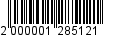 Администрации муниципального образования «Город Майкоп» муниципальной услуги «Организация ярмарок и продажи на них»;4) постановление Администрации муниципального образования «Город Майкоп» от 27 марта 2014 г. № 191 «О внесении изменений в постановление Администрации от 10.02.2012 г. № 79 «Об утверждении Административного регламента предоставления управлением развития малого и среднего предпринимательства и потребительского рынка Администрации муниципального образования «Город Майкоп» муниципальной услуги «Организация ярмарок и продажи товаров на них»;5) постановление Администрации муниципального образования «Город Майкоп» от 6 августа 2014 г. № 538 «О внесении изменения в постановление Администрации муниципального образования «Город Майкоп» от 10 февраля 2012 года № 79 «Об утверждении Административного регламента предоставления Управлением развития предпринимательства и потребительского рынка Администрации муниципального образования «Город Майкоп» муниципальной услуги «Организация ярмарок и продажи товаров на них»;6) постановление Администрации муниципального образования «Город Майкоп» от 31 августа 2016 г. № 748 «О внесении изменений в постановление Администрации муниципального образования «Город Майкоп» от 10.02.2012 № 79 «Об утверждении Административного регламента предоставления муниципальной услуги «Организация ярмарок и продажи товаров на них»;7) пункт 1 постановления Администрации муниципального образования «Город Майкоп» от 30 июля 2015 г. № 507 «О внесении изменений в некоторые постановления Администрации муниципального образования «Город Майкоп».2. Внести изменение в постановление Администрации муниципального образования «Город Майкоп» от 28 мая 2014 г. № 377 «О внесении изменений в некоторые постановления Администрации муниципального образования «Город Майкоп», исключив абзац 3 пункта 1 постановления.3. Опубликовать настоящее постановление в газете «Майкопские новости» и разместить на официальном сайте Администрации муниципального образования «Город Майкоп».4. Постановление Администрации муниципального образования «Город Майкоп» «О признании утратившими силу некоторых постановлений Администрации муниципального образования «Город Майкоп» и внесении изменения в постановление Администрации муниципального образования «Город Майкоп» от 28 мая 2014 г. № 377 «О внесении изменений в некоторые постановления Администрации муниципального образования «Город Майкоп» вступает в силу со дня его официального опубликования.Глава муниципального образования«Город Майкоп»                                                                            А.В. НаролинАдминистрация муниципальногообразования «Город Майкоп»Республики Адыгея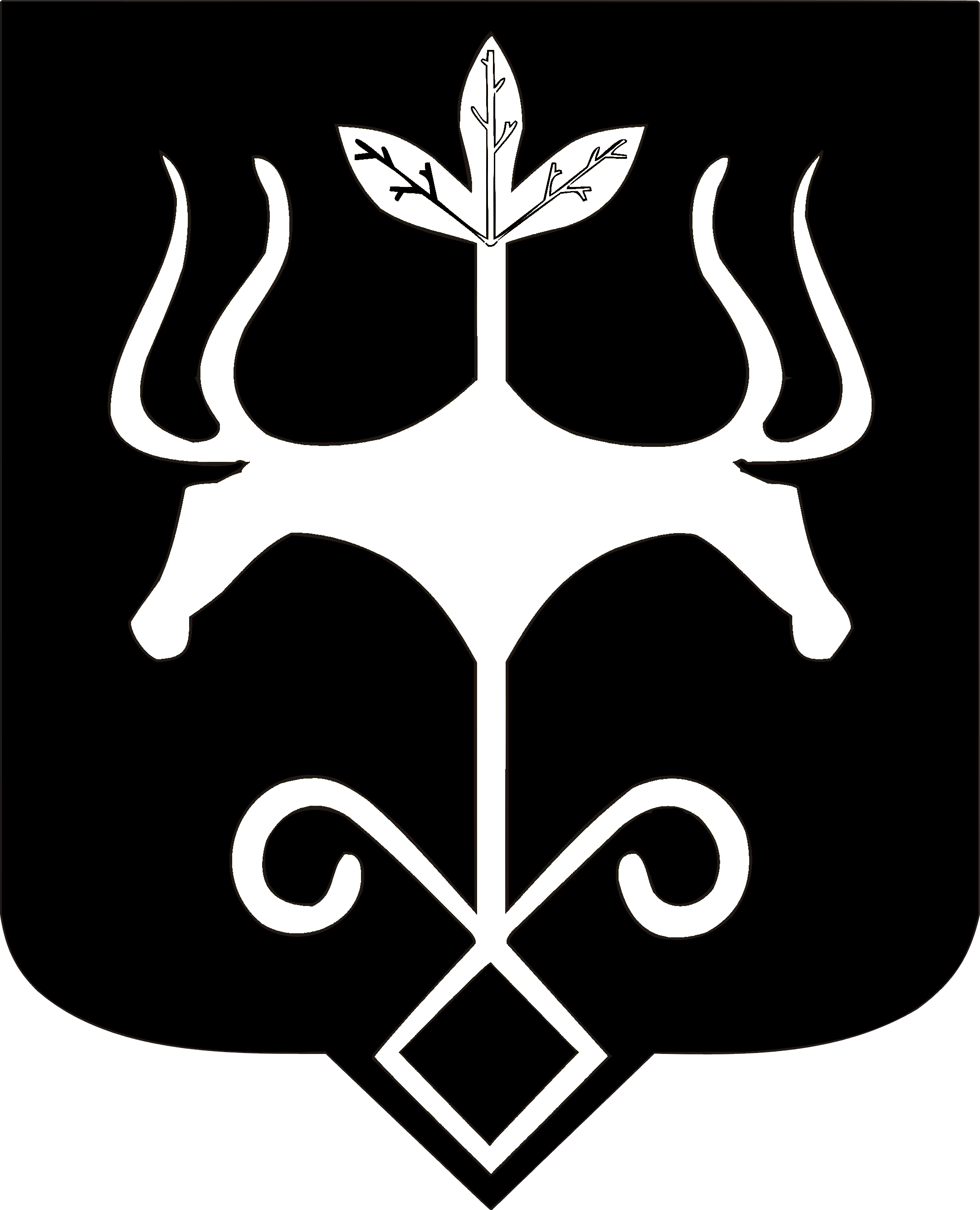 Адыгэ Республикэммуниципальнэ образованиеу «Къалэу Мыекъуапэ»  и Администрацие